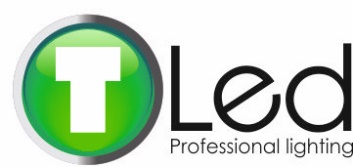 www.tledlight.com דוד המלך 35 כפר-סבא 44430, 09-7658402תאריך: ‏12‏/06‏/2018להתייעצות ותאום הזמנות: דרור קורן 054-3028781 ( בכל שעה )תאריך: ‏12‏/06‏/2018להתייעצות ותאום הזמנות: דרור קורן 054-3028781 ( בכל שעה )תאריך: ‏12‏/06‏/2018להתייעצות ותאום הזמנות: דרור קורן 054-3028781 ( בכל שעה )מספר הזמנת רכש: __________  ( לשימוש פנימי )                                                                               לפקס:   1539-7658402                                                                                                                                                                                                                                      לדוא"ל: office@tledlight.comמספר הזמנת רכש: __________  ( לשימוש פנימי )                                                                               לפקס:   1539-7658402                                                                                                                                                                                                                                      לדוא"ל: office@tledlight.comמספר הזמנת רכש: __________  ( לשימוש פנימי )                                                                               לפקס:   1539-7658402                                                                                                                                                                                                                                      לדוא"ל: office@tledlight.comמספר הזמנת רכש: __________  ( לשימוש פנימי )                                                                               לפקס:   1539-7658402                                                                                                                                                                                                                                      לדוא"ל: office@tledlight.comמספר הזמנת רכש: __________  ( לשימוש פנימי )                                                                               לפקס:   1539-7658402                                                                                                                                                                                                                                      לדוא"ל: office@tledlight.comפרטי הלקוח:פרטי הלקוח:מען למשלוח:מען למשלוח:מועד אספקה רצוישם המזמיןנשלח דרךנקודת אספקהתנאיםגוון פרופילגוון תאורהתפוקת אורצורת התקנהמיוחדיםKLMכמותסה"כ אורך תיאור / תרשיםתיאור / תרשיםמחיר ליחידהסך הכלסכום בינייםסכום בינייםאחראחרמע"ממע"מסה"כסה"כהערות / סקיצה : אושר על-ידי                  תאריך